<Project Name ><Project Short Description><Project Name ><Project Short Description>The ChallengesThe ObjectivesTarget Population Target Population description from the narrativeTarget Population Target Population description from the narrativeAlignment Score: ____Score = number of Community Needs + Org Goals Community Needs AddressedOrganizational Goals ImpactedFinancial Score: ____Score = Total $ Achieved in DY divided by $1,000,000Achievement Score: ____Score = 1 point for every 25% Total % Achieved in each DYTriple Aim Score: ____1: Very Little, 2: Some, 3: Moderate, 4: High, 5: Very HighTriple Aim Score: ____1: Very Little, 2: Some, 3: Moderate, 4: High, 5: Very HighScore  = Quality and Experience of Care Rating 
+ Population Health Management Rating 
+ Reduction of Cost of Care RatingScore  = Quality and Experience of Care Rating 
+ Population Health Management Rating 
+ Reduction of Cost of Care RatingQuality and Experience of CareQuality and Experience of CareQuality and Experience of CareImpact Rating (1 to 5): ___How much impact has the project had on improving the Quality and Experience of Care? Give Specific Examples to Justify Score:   Quality and Patient Satisfaction Metrics go in this section How much impact has the project had on improving the Quality and Experience of Care? Give Specific Examples to Justify Score:   Quality and Patient Satisfaction Metrics go in this section How much impact has the project had on improving the Quality and Experience of Care? Give Specific Examples to Justify Score:   Quality and Patient Satisfaction Metrics go in this section How much impact has the project had on improving the Quality and Experience of Care? Give Specific Examples to Justify Score:   Quality and Patient Satisfaction Metrics go in this section Population Health ManagementPopulation Health ManagementPopulation Health ManagementImpact Rating (1 to 5): ___How much impact has the project had on improving Population Health Management? Give Specific Examples to Justify Score:   Population Health and Care Transition Metrics go in this section How much impact has the project had on improving Population Health Management? Give Specific Examples to Justify Score:   Population Health and Care Transition Metrics go in this section How much impact has the project had on improving Population Health Management? Give Specific Examples to Justify Score:   Population Health and Care Transition Metrics go in this section How much impact has the project had on improving Population Health Management? Give Specific Examples to Justify Score:   Population Health and Care Transition Metrics go in this section Reduction of Cost of CareReduction of Cost of CareReduction of Cost of CareImpact Rating (1 to 5): ___How much impact has the project had on Reducing the Cost of Care? Give Specific Examples to Justify Score:   Cost, LOS, and Avoidable Hospital Visit Metrics go in this section How much impact has the project had on Reducing the Cost of Care? Give Specific Examples to Justify Score:   Cost, LOS, and Avoidable Hospital Visit Metrics go in this section How much impact has the project had on Reducing the Cost of Care? Give Specific Examples to Justify Score:   Cost, LOS, and Avoidable Hospital Visit Metrics go in this section How much impact has the project had on Reducing the Cost of Care? Give Specific Examples to Justify Score:   Cost, LOS, and Avoidable Hospital Visit Metrics go in this section Our Key to Success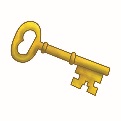 Briefly describe what has been the primary key to the project’s success.Total Weighted Score: ____Score = Sum of Scores from Above x Section Weight % Total Weighted Score: ____Score = Sum of Scores from Above x Section Weight % Total Weighted Score: ____Score = Sum of Scores from Above x Section Weight % Metric ResultsMetric ResultsMetric ResultsMetric ResultsQPI: Quantifiable Patient Impact<Metric Name><Metric Name><Metric Name>Future PossibilitiesFuture PossibilitiesFuture PossibilitiesFuture PossibilitiesImprovements Still NeededBriefly describe Barriers, Unmet Needs, Opportunities for Improvement and Possible Adjustments for the Future.Replication across the StateBriefly describe project Interventions that could be replicated across the state and possible barriers to replication.Replication across the StateBriefly describe project Interventions that could be replicated across the state and possible barriers to replication.Replication across the StateBriefly describe project Interventions that could be replicated across the state and possible barriers to replication.